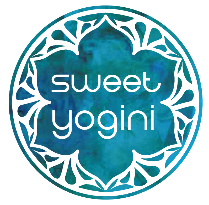 FICHE D’INSCRIPTIONA remplir avant de votre premier cours de yoga Nom :                                                                                              Prénom : Numéro de téléphone : Adresse email :Souhaitez-vous recevoir les informations sur les ateliers de yoga/nutrition :     Oui        /        NonContact en cas d’urgence : Numéro de téléphone : Antécédents médicaux :Il est toujours préférable de consulter votre médecin avant de commencer un nouveau programme d’exercice physique. Votre professeur est qualifié pour enseigner le yoga et vous guider dans cette pratique grâce à des instructions claires et précises. Néanmoins, la décision de prendre une posture ou non, de la garder ou d’en sortir vous revient.En tant qu’étudiant(e) de yoga, je demeure responsable de ma pratique et de ma sécurité. En signant ce formulaire, je dégage le professeur de toute responsabilité. En cas d'empêchement, merci de prévenir par téléphone 2h minimum avant le début du cours  (24h avant un atelier)  pour éviter que votre cours/atelier soit décompté (sauf justificatif).Toute absence à un cours réservé et non-annulé dans les temps sera due.                                                                                                            Fait à                                                le                                                                                                            Signature 